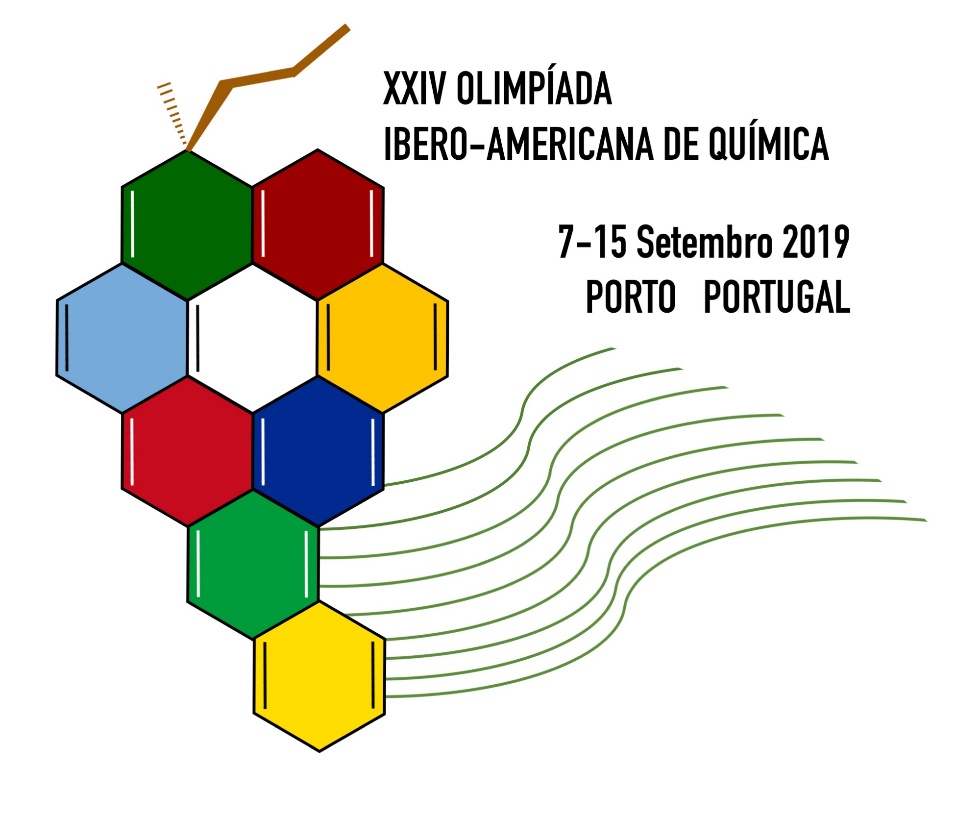 Formulario de inscripciónDel 07 al 15 de septiembreDepartamento de Química e Bioquímica, Faculdade de CiênciasUniversidade do PortoPortugalInformación general de viajeCondiciones de traslado:La organización sólo se hará cargo de los traslados desde y hacia el Aeropuerto Francisco Sá Carneiro (código IATA: OPO; código ICAO: LPPR) en los días estipulados para el arribo y salida (del 7 al 15 de setiembre, ambos inclusive).Dispondremos solamente cuatro horarios de recogida del aeropuerto que serán establecidos según los horarios de los vuelos de llegada y salida del mayor número de delegaciones. Tenga en cuenta que es posible que tenga que esperar a ser recogido del aeropuerto (día de llegada) o estar varias horas de antelación a su vuelo (día de salida).Jefe de DelegaciónMentorEstudiante 1Estudiante 2Estudiante 3Estudiante 4ObservadorConsideraciones especiales para las comidas (celíaco, vegetariano, etc.)Resumen de Información Observaciones LLEGADA de delegación (Completar si su horario está dentro de las fechas estipuladas)LLEGADA de delegación (Completar si su horario está dentro de las fechas estipuladas)AerolíneaNo de Vuelo Hora de llegadaSALIDA de delegación (Completar si su horario está dentro de las fechas estipuladas)SALIDA de delegación (Completar si su horario está dentro de las fechas estipuladas)AerolíneaNo de VueloHora de SalidaoBSERVACIONESRellene este espacio si, por alguna razón, parte de su delegación llega separada del resto. Incluya toda la información que sea necesaria acerca de la llegada de los integrantes que llegan fuera del itinerario de la mayoría. Nombre Completo Sexo Fecha de nacimiento Institución a la que perteneceEmail TeléfonoDatos PasaporteDatos PasaporteLugar de emisión Número ValidezSeguro médico Seguro médico Empresa VigenciaTalla de Polo (S, M, L, XL)La organización hará lo posible para conseguir la talla indicadaComidas:Indique en este apartado si tiene consideraciones especiales para las comidas (celíaco, vegetariano, etc.) La organización hará todo lo posible para tener en cuenta dietas especiales pero no puede garantizar todas las opciones individuales.Otros datos relevantes:Nombre Completo Sexo Fecha de nacimiento Institución a la que perteneceEmail TeléfonoDatos PasaporteDatos PasaporteLugar de emisión Número ValidezSeguro médico Seguro médico Empresa VigenciaTalla de Polo (S, M, L, XL)La organización hará lo posible para conseguir la talla indicadaComidas:Indique en este apartado si tiene consideraciones especiales para las comidas (celíaco, vegetariano, etc.) La organización hará todo lo posible para tener en cuenta dietas especiales pero no puede garantizar todas las opciones individuales.Otros datos relevantesNombre Completo Sexo Fecha de nacimiento Institución a la que perteneceEmail TeléfonoDatos PasaporteDatos PasaporteLugar de emisión Número ValidezSeguro médico Seguro médico Empresa VigenciaTalla de Polo (S, M, L, XL)La organización hará lo posible para conseguir la talla indicadaComidas:Indique en este apartado si tiene consideraciones especiales para las comidas (celíaco, vegetariano, etc.) La organización hará todo lo posible para tener en cuenta dietas especiales, pero no puede garantizar todas las opciones individuales.Otros datos relevantesNombre Completo Sexo Fecha de nacimiento Institución a la que perteneceEmail TeléfonoDatos PasaporteDatos PasaporteLugar de emisión Número ValidezSeguro médico Seguro médico Empresa VigenciaTalla de Polo (S, M, L, XL)La organización hará lo posible para conseguir la talla indicadaComidas:Indique en este apartado si tiene consideraciones especiales para las comidas (celíaco, vegetariano, etc.) La organización hará todo lo posible para tener en cuenta dietas especiales, pero no puede garantizar todas las opciones individuales.Otros datos relevantesNombre Completo Sexo Fecha de nacimiento Institución a la que perteneceEmail TeléfonoDatos PasaporteDatos PasaporteLugar de emisión Número ValidezSeguro médico Seguro médico Empresa VigenciaTalla de Polo (S, M, L, XL)La organización hará lo posible para conseguir la talla indicadaComidas:Indique en este apartado si tiene consideraciones especiales para las comidas (celíaco, vegetariano, etc.) La organización hará todo lo posible para tener en cuenta dietas especiales, pero no puede garantizar todas las opciones individuales.Otros datos relevantesNombre Completo Sexo Fecha de nacimiento Institución a la que perteneceEmail TeléfonoDatos PasaporteDatos PasaporteLugar de emisión Número ValidezSeguro médico Seguro médico Empresa VigenciaTalla de Polo (S, M, L, XL)La organización hará lo posible para conseguir la talla indicadaComidas:Indique en este apartado si tiene consideraciones especiales para las comidas (celíaco, vegetariano, etc.) La organización hará todo lo posible para tener en cuenta dietas especiales, pero no puede garantizar todas las opciones individuales.Otros datos relevantesNombre Completo Sexo Fecha de nacimiento Institución a la que perteneceEmail TeléfonoDatos PasaporteDatos PasaporteLugar de emisión Número ValidezSeguro médico Seguro médico Empresa VigenciaTalla de Polo (S, M, L, XL)La organización hará lo posible para conseguir la talla indicadaComidas:Indique en este apartado si tiene consideraciones especiales para las comidas (celíaco, vegetariano, etc.) La organización hará todo lo posible para tener en cuenta dietas especiales, pero no puede garantizar todas las opciones individuales.Otros datos relevantesCantidad de MentoresCantidad de Estudiantes Cantidad de Observadores y Acompañantes Si alguno de los miembros de la delegación presenta problemas de salud dignos de mención (alergias, asma, etc.) o se encuentra bajo tratamiento médico, por favor, indíquelo aquí.También mencione aquí cualquier otra información que considere relevante.Lugar y fecha de envío del formularioResponsable de la información de este formulario